WHI – Ancient China Map	            	               Use pg. 47 in the textbook or Chapter 2 Section 4 page 51.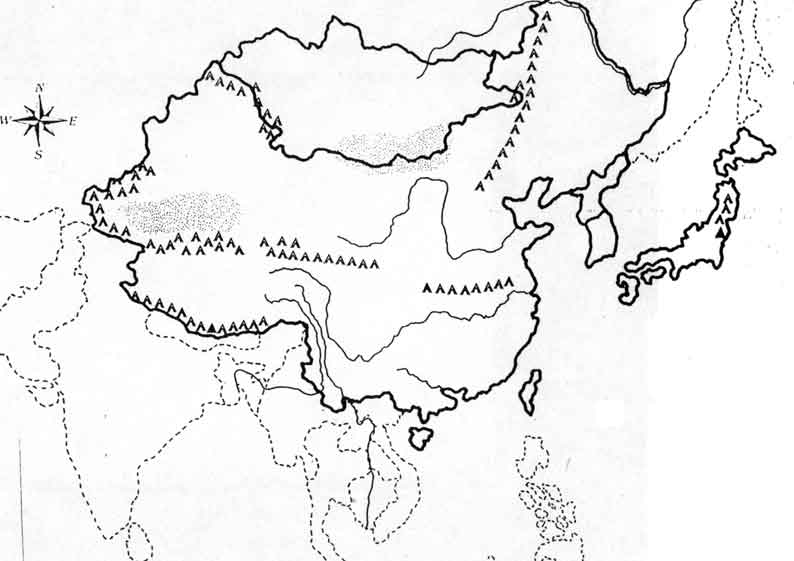 Geographic Features: Himalaya Mtns., Taklimakan Desert, Gobi Desert, Plateau of TibetBodies of Water: Pacific Ocean, Huang He River, Yangtze RiverCities: Anyang Color: Use two different colors to illustrate the region that was inhabited by both the Shang and Zhou Period. Color the area on the time line below that corresponds with the time of Ancient China:  3500 B.C.E.          	2500 B.C.E.	        1500 B.C.E. 	        500 B.C.E.			500 C.E. 	        3000 B.C.E. 	    2000 B.C. E		1000 B.C.E. 		          0